                 		COLÉGIO BATISTA DE SANTARÉM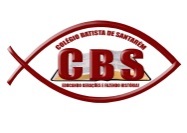 Av. Mendonça Furtado, 1779 – Santa Clara | Fone (93)3522-2931 – Santarém – PA.“O temor do Senhor é o princípio da sabedoria” (Prov. 9.10a)CONCURSO DE BOLSA 2022 – RESULTADO – 6º ANO EF*OBSERVAÇÃO: DE ACORDO COM O ITEM 3.2 DO EDITAL, FORAM CORRIGIDAS AS REDAÇÕES DOS CANDIDATOS, QUE ATINGIRAM A NOTA MINIMA DE 50% DA PROVA OBJETIVA.COLOCAÇÃONOME NOTA LÍNGUA PORTUGUESANOTA MATEMÁTICAREDAÇÃONOTA FINAL1ºÁVILA LUIZA FERREIRA DOS SANTOS 2,62,61,872ºMANUELA CARDOSO COSTA 3,221,66,82ºGUSTAVO SIQUEIRA DOS SANTOS COSTA 2,62,41,86,83ºJOÃO MESSIAS MENDONÇA COSTA 2,42,41,76,54ºIZAEL SILVA BARRA MADEIRA 3,21,41,66,25ºYASMIM BRITO PEREIRA 2,81,81,66,26ºHADASSA YASMIN SILVA RODRIGUES 2,421,76,17ºRAFAEL PINTO DOS SANTOS XAVIER 2,621,35,98ºLUIS FABIANO DOS SANTOS OLIVEIRA 2,41,81,65,89ºBEATRIZ SIQUEIRA 2,61,61,65,810ºGUILHERME LEITE DE MELO 2,221,55,710ºMARIA ISABELLA SOUSA 2,81,41,55,7